OSNOVNA ŠKOLA U ĐULOVCU             Đ U L O V A CKLASA:007-04/23-01/05URBROJ:2103-87-23-2Đulovac, 28.veljače  2023.             P   O   Z   I   V Obavještavamo Vas da će se temeljem članka 47. Statuta Osnovne škole u Đulovcu  održati  elektronska sjednica  Školskog odbora  od 2.ožujka 2023. od 11 sati do 3.ožujka do 11 sati.                       Za sjednicu se predlaže sljedeći DNEVNI  RED:1.Usvajanje  zapisnika s prošle sjednice Školskog odbora održane elektronski od 15. veljače do 16. veljače 2023. godine.-zapisničar2. Davanje  prethodne suglasnosti o zasnivanju radnog odnosa po raspisanom natječaju za zapošljavanje učitelja/ice hrvatskog jezika-zamjenica ravnateljice3.Upiti i prijedlozi 					Predsjednica Školskog odbora:						Željka Kollert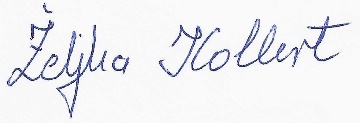 